ЧЕРКАСЬКА МІСЬКА РАДА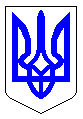 ЧЕРКАСЬКА МІСЬКА РАДАВИКОНАВЧИЙ КОМІТЕТРІШЕННЯВід 16.06.2021 № 572Про внесення змін до рішення виконавчого комітету міської ради від 28.04.2021 № 421 «Про передачу інформаційно-довідкових кутків з питань цивільного захисту»Відповідно до пп.1 п. «а» статті 29 Закону України «Про місцеве самоврядування в Україні», Програми забезпечення техногенної та пожежної безпеки на території м. Черкаси, захисту населення від надзвичайних ситуацій техногенного, природного, соціального, воєнного характеру 2019-2022 роки, затвердженої рішенням Черкаської міської ради від 24.01.2019 № 2-3754ВИРІШИВ:1. Внести зміни до рішення виконавчого комітету міської ради від від 28.04.2021 № 421 «Про передачу інформаційно-довідкових кутків з питань цивільного захисту», а саме:в пункті 1 слова «на загальну суму 2028 (дві тисячі двадцять вісім)» замінити на«на загальну суму 20280 (двадцять тисяч двісті вісімдесят)».2. Контроль за виконанням рішення покласти директора департаменту житлово-комунального комплексу Яценка О.О.Міський голова								         А.В. Бондаренко